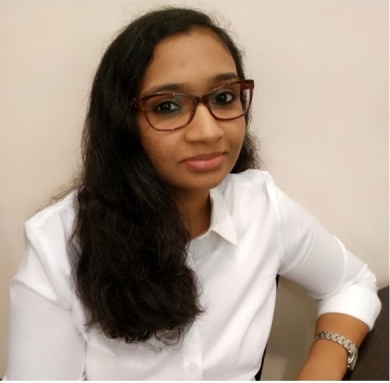 karthika rejinLV SWITCHGEAR ESTIMATION ENGINEERDetail-driven electrical estimator with 2.5 years of experience in both contracting and switchgear industry. Exhaustive knowledge of various UAE authority & consultant  regulations for effective costing of products and services. Experience in dual field – contracting and switchgear brings with me immense experience which company can put into its benefit. karthika-390478@2freemail.com personal dossierLanguages: English, Hindi, Malayalam and TamilVisa Status:Spouse Visa (Valid till may 2020)BACHELOR OF TECHNOLOGY- ELECTRICAL & ELECTRONICS    - 8 CGPAKERALA UNIVERSITY, KERALA                        2010 – 2014                                                                   AL RAFAHEYA                              - ESTIMATION ENGINEER(APRIL 2018–PRESENT)*Selection of components ensuring compliance with project requirement and standard regulation. * Preparation of cost estimates based on the design. * Responsible for outlining a production chart for achieving delivery schedules for the projects.* Responsible for encouraging and guiding workforce to attain the set goals in stipulated frame.TECHNOBUILD MIDDLE EAST LLC  - QUANTITY SURVEYOR(AUGUST 2016 – FEBRUARY 2018)Review of Tender documents on receipt to ensure its completenessDeveloping  accurate  and  timely  electrical  estimates  and  submit  competitive  bids  and  proposals  for  our client-base  Analyse and interpret detailed clients’ requests, drawings and specifications. * Determine and price value-engineered alternatives to plans and specifications  * Utilising standard quotation letters submit bespoke, proposals/quotations to our clientsKERALA STATE ELECTRICITY BOARD – TRAINEE ENGINEER (AUGUST 2014–MARCH 2015)